ΑΝΑΚΟΙΝΩΣΗΈχοντας υπόψη:Τις διατάξεις:α) του άρθρου 26 του Ν. 4024/2011 «Συνταξιοδοτικές ρυθμίσεις, ενιαίο μισθολόγιο-βαθμολόγιο, εργασιακή εφεδρεία και άλλες διατάξεις εφαρμογής του μεσοπρόθεσμου πλαισίου δημοσιονομικής στρατηγικής 2012-2015», (ΦΕΚ 226/Α/27-10-2011), 	β) του Π.Δ.114/2014 (ΦΕΚ 181/Α/29.08.2014) Οργανισμός Υπουργείου Παιδείας και Θρησκευμάτων,  όπως ισχύει,Την υπ’ αριθμ. ΔΙΣΚΠΟ/Φ.18/οικ.21508/4-11-2011 απόφαση του Υπουργού Διοικητικής Μεταρρύθμισης και Ηλεκτρονικής Διακυβέρνησης (ΦΕΚ 2540/Β/7-11-2011),Την υπ’ αριθμ. ΔΙΣΚΠΟ/Φ.18/οικ.21526/4-11-2011 εγκύκλιο του Υπουργείου Διοικητικής Μεταρρύθμισης και Ηλεκτρονικής Διακυβέρνησης,Την υπ’ αριθμ. ΔΙΣΚΠΟ/Φ.18/οικ.23243/23-11-2011 εγκύκλιο του Υπουργείου Διοικητικής Μεταρρύθμισης και Ηλεκτρονικής Διακυβέρνησης.Του Π.Δ. 4/2002 (ΦΕΚ 3Α) «Εκτέλεση ενεργειών τεχνικής βοήθειας στήριξης και διαχείριση αντίστοιχων πόρων».Της Υ.Α. 18709/ΕΥΣΣΑ 413/19-2-2016 (ΦΕΚ Β΄/ 449) «Διαδικασίες κατάρτισης, έγκρισης, ανάθεσης και υλοποίησης ενεργειών τεχνικής βοήθειας»Την απόφαση ΓΓΕΤ με αρ.πρ.:  129435 /I1-4/08/2016 με θέμα  «Πρόσκληση εκδήλωσης ενδιαφέροντος για την παροχή υπηρεσιών τεχνικής υποστήριξης της ΓΓΕΤ σε θέματα υλοποίησης και ολοκλήρωσης έργων της προγραμματικής περιόδου 2007-2013, στο πλαίσιο του Επιχειρησιακού Προγράμματος «Ανταγωνιστικότητα Επιχειρηματικότητα και Καινοτομία 2014-2020». Γνωστοποιούμε ότι:Την Παρασκευή 2 Σεπτεμβρίου 2016 και ώρα 12:00 π.μ. στο γραφείο 412  της ΓΓΕΤ  θα διεξαχθεί κλήρωση από τη Διεύθυνση Σχεδιασμού & Προγραμματισμού Πολιτικών και Δράσεων Έρευνας & Καινοτομίας, προκειμένου να συγκροτηθεί Επιτροπή Αξιολόγησης Προσφορών συμφώνα την με αρ.πρ.:  129435/I1-4/08/2016  «Πρόσκληση εκδήλωσης ενδιαφέροντος για την παροχή υπηρεσιών τεχνικής υποστήριξης της ΓΓΕΤ σε θέματα υλοποίησης και ολοκλήρωσης έργων της προγραμματικής περιόδου 2007-2013, στο πλαίσιο του Επιχειρησιακού Προγράμματος «Ανταγωνιστικότητα Επιχειρηματικότητα και Καινοτομία 2014-2020». Έργο της Επιτροπής Αξιολόγησης Προσφορών θα είναι ο έλεγχος / αξιολόγηση των προσφορών σύμφωνα με τη διαδικασία και τα κριτήρια που ορίζονται στο Τεύχος Πρόσκλησης εκδήλωσης ενδιαφέροντος με αρ.πρ.:  129435/I1-4/08/2016 , η κατάρτιση πρακτικού αξιολόγησης και πίνακα βαθμολογικής κατάταξης προσφορών καθώς και η εισήγηση για την ανάθεση στον ΓΓΕΤ, σύμφωνα με το Άρθρο 20 της Υ.Α. 18709 /ΕΥΣΣΑ 413/19-2-2016 (ΦΕΚΒ΄/449) «Διαδικασίες κατάρτισης, έγκρισης, ανάθεσης και υλοποίησης ενεργειών τεχνικής βοήθειας»  και  κριτήριο ανάθεσης την πλέον συμφέρουσα προσφορά από οικονομική άποψη.Η παρούσα ανακοίνωση να τοιχοκολληθεί στους χώρους ανακοινώσεων της Γ.Γ.Ε.Τ. και να αναρτηθεί στην ιστοσελίδα της Γ.Γ.Ε.Τ.	 Η προϊσταμένη της Διεύθυνσης  Σχεδιασμού 	& Προγραμματισμού Πολιτικών και Δράσεων Έ&Τ	 Αγγέλου - Σπηλιώτη ΑγνήΕΛΛΗΝΙΚΗ ΔΗΜΟΚΡΑΤΙΑΥΠΟΥΡΓΕΙΟ ΠΑΙΔΕΙΑΣ ΕΡΕΥΝΑΣ ΚΑΙ ΘΡΗΣΚΕΥΜΑΤΩΝΓΕΝΙΚΗ ΓΡΑΜΜΑΤΕΙΑ ΕΡΕΥΝΑΣ & ΤΕΧΝΟΛΟΓΙΑΔιεύθυνση Σχεδιασμού & Προγραμματισμού Πολιτικών και Δράσεων Έρευνας & ΚαινοτομίαςΤμήμα Επικοινωνίας και Προβολής  Έρευνας και Καινοτομίας Μεσογείων 14-18, Αθήνα 115 27		           Πληροφορίες :  Κ. Απέργης Τηλ.  : 10 74 58 157  Αθήνα, 30/8/2016Αρ. Πρωτ.: 139049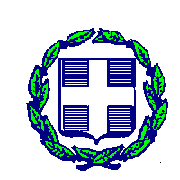 